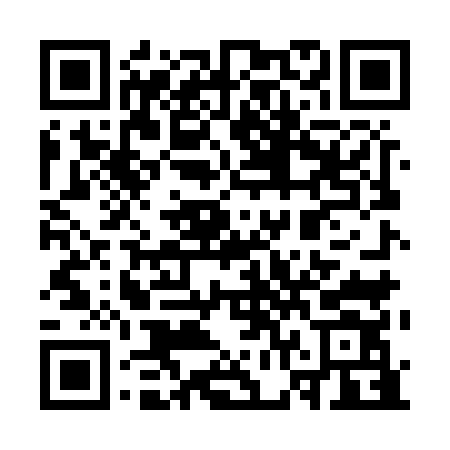 Prayer times for Quaker Settlement, New York, USAMon 1 Jul 2024 - Wed 31 Jul 2024High Latitude Method: Angle Based RulePrayer Calculation Method: Islamic Society of North AmericaAsar Calculation Method: ShafiPrayer times provided by https://www.salahtimes.comDateDayFajrSunriseDhuhrAsrMaghribIsha1Mon3:445:291:075:128:4510:312Tue3:445:301:085:128:4510:303Wed3:455:301:085:128:4510:304Thu3:465:311:085:128:4510:295Fri3:475:321:085:128:4410:296Sat3:485:321:085:128:4410:287Sun3:495:331:085:128:4410:278Mon3:505:341:095:128:4310:279Tue3:515:341:095:128:4310:2610Wed3:525:351:095:128:4210:2511Thu3:535:361:095:128:4210:2412Fri3:545:371:095:128:4110:2313Sat3:565:381:095:128:4110:2214Sun3:575:381:095:128:4010:2115Mon3:585:391:095:128:3910:2016Tue3:595:401:105:128:3910:1917Wed4:015:411:105:118:3810:1818Thu4:025:421:105:118:3710:1719Fri4:035:431:105:118:3610:1520Sat4:055:441:105:118:3610:1421Sun4:065:451:105:118:3510:1322Mon4:085:461:105:108:3410:1123Tue4:095:461:105:108:3310:1024Wed4:105:471:105:108:3210:0925Thu4:125:481:105:108:3110:0726Fri4:135:491:105:098:3010:0627Sat4:155:501:105:098:2910:0428Sun4:165:511:105:098:2810:0329Mon4:185:521:105:088:2710:0130Tue4:195:531:105:088:2610:0031Wed4:215:541:105:088:249:58